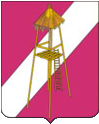 АДМИНИСТРАЦИЯ СЕРГИЕВСКОГО СЕЛЬСКОГО ПОСЕЛЕНИЯКОРЕНОВСКОГО РАЙОНАПОСТАНОВЛЕНИЕ23  апреля   2019 года                                                                                      №  48станица СергиевскаяОб утверждении документации о проведении предварительного отбора участников закупки для включения в перечень поставщиков, в целях размещения заказа на поставку товаров, работ, услуг, необходимых для оказания гуманитарной помощи либо ликвидации последствий чрезвычайных ситуаций природного или техногенного характера для нужд администрации Сергиевского сельского поселения Кореновского района на 2019 годВ целях реализации Федерального закона от 05 апреля 2013 года              № 44-ФЗ  «О  контрактной системе в сфере закупок товаров, работ, услуг для обеспечения государственных и муниципальных нужд», администрация Сергиевского сельского поселения Кореновского района  п о с т а н о в л я е т:1. Утвердить документацию о проведении предварительного отбора участников закупки для включения в перечень поставщиков, в целях размещения заказа на поставку товаров, работ, услуг необходимых для оказания гуманитарной помощи либо ликвидации последствий чрезвычайных ситуация природного или техногенного характера для нужд администрации Сергиевского сельского поселения Кореновского района на 2018 год (прилагается).	2. Общему отделу администрации Сергиевского сельского поселения Кореновского района (Горгоцкой  Е.А.) обнародовать настоящее постановление в установленных местах и разместить на официальном сайте администрации Сергиевского сельского поселения Кореновского района в информационно-телекоммуникационной сети «Интернет».	3. Постановление вступает в силу после его официального обнародования.ГлаваСергиевского сельского поселения Кореновского района                                                                  А.П.МозговойЛИСТ СОГЛАСОВАНИЯпроекта постановления администрации Сергиевского сельскогопоселения Кореновского района от 23 апреля 2019 года  № 48«Об утверждении документации о проведении предварительного отбора участников закупки для включения в перечень поставщиков, в целях размещения заказа на поставку товаров, работ, услуг, необходимых для оказания гуманитарной помощи либо ликвидации последствий чрезвычайных ситуаций природного или техногенного характера для нужд администрации Сергиевского сельского поселения Кореновского района на 2019 год»Проект подготовлен и внесен:Финансовым отделом администрацииСергиевского сельского поселенияКореновского районаначальник отдела                                                                                  Л.Г. БундюкПроект согласован:Глава  администрацииСергиевского сельского поселенияКореновского района                                                                   А.П. Мозговой